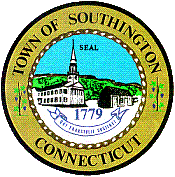 Date:  						To:	Justine Pagano, Business Office		Email:	jpagano@southingtonschools.org	  	- or -	Fax:	860.621.8056			From:							School/Facility:  				******************************************************************************Vendor Name:  											What is Vendor providing?		□ Supplies		□ ServicesVendor Tax ID # / SSN #:				____ 		  (Contact vendor for W-9)Vendor Mailing Address:				Vendor Payment Address:Street:							Street:						City:							City:						State/Zip:						State/Zip:					Phone:							Phone:						Fax:							Fax:						